GAWLER BOWLING CLUB INC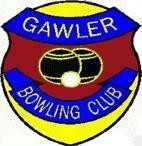 2021MONTHLY 26thApril    24th May     28th June26th JULY      23rd August MONDAYS  9:30 for 10 am Roll up3 GAMES X 10 ENDS (3 BOWLS) EXCELLENT PRIZE MONEY Casual WearENTRIES : $10.00 PER PLAYER TEAM or SINGLE ENTRIESSausage Sizzle after the first gameContact:-Bob Gillies 0438 323 583, Kingsley Branson 8522 3457, orClub e-mail address: gawlerbc@iinet.net.au